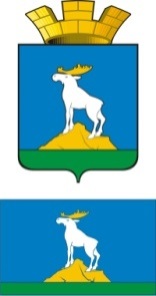  Р А С П О Р Я Ж Е Н И ЕГЛАВЫ НИЖНЕСЕРГИНСКОГО ГОРОДСКОГО ПОСЕЛЕНИЯ18.05.2023 г.     № 35-Р г. Нижние Серги О проведении Международного Дня защиты детей на территории Нижнесергинского городского поселения в 2023 годуРуководствуясь Постановлением Правительства Свердловской области от 30.05.2003 № 333-ПП «О мерах по обеспечению общественного порядка и безопасности при проведении на территории Свердловской области мероприятий с массовым пребыванием людей», Уставом Нижнесергинского городского поселения, планом работы администрации Нижнесергинского городского поселения на 2023год:1. Провести 1 июня 2023 года праздничное мероприятие, посвященное Международному Дню защиты детей "Планета детства" (далее – праздничное мероприятие):- время проведения: с 18.00 часов до 19.30 часов; - место проведения: верхняя площадка центральной городской площади по ул. Ленина, 40 (около ТЦ «Магнит») в г. Нижние Серги.Ответственный за проведение праздничного мероприятия – муниципальное бюджетное учреждение «Дворец культуры города Нижние Серги», директор Марина Николаевна Троцюк.2. Обеспечить следующие меры по охране общественного порядка и безопасности при проведении мероприятия с массовым пребыванием людей:2.1. ограничить 1 июня 2023 с 18.00 часов до 19.30 часов продажу спиртных, слабоалкогольных напитков, пива, пронос любых напитков в стеклянной таре в месте проведения массового мероприятия и в торговых предприятиях: - ТЦ «Магнит», г. Нижние Серги, ул. Ленина, д.42;- ТП «Красное и белое», г. Нижние Серги, ул. Жукова, д.17;2.2. рекомендовать МО МВД России «Нижнесергинский» при проведении мероприятий по охране общественного порядка принимать меры по удалению с мест проведения праздничного мероприятия лиц, находящихся в состоянии алкогольного опьянения.3. Опубликовать настоящее распоряжение путем размещения полного текста на официальном сайте Нижнесергинского городского поселения в сети «Интернет».4. Контроль исполнения настоящего распоряжения возложить на заведующего отделом по социальным и экономическим вопросам администрации Нижнесергинского городского поселения Н. В. Ананьину.Глава Нижнесергинского городского поселения                                                                         А.М. Чекасин